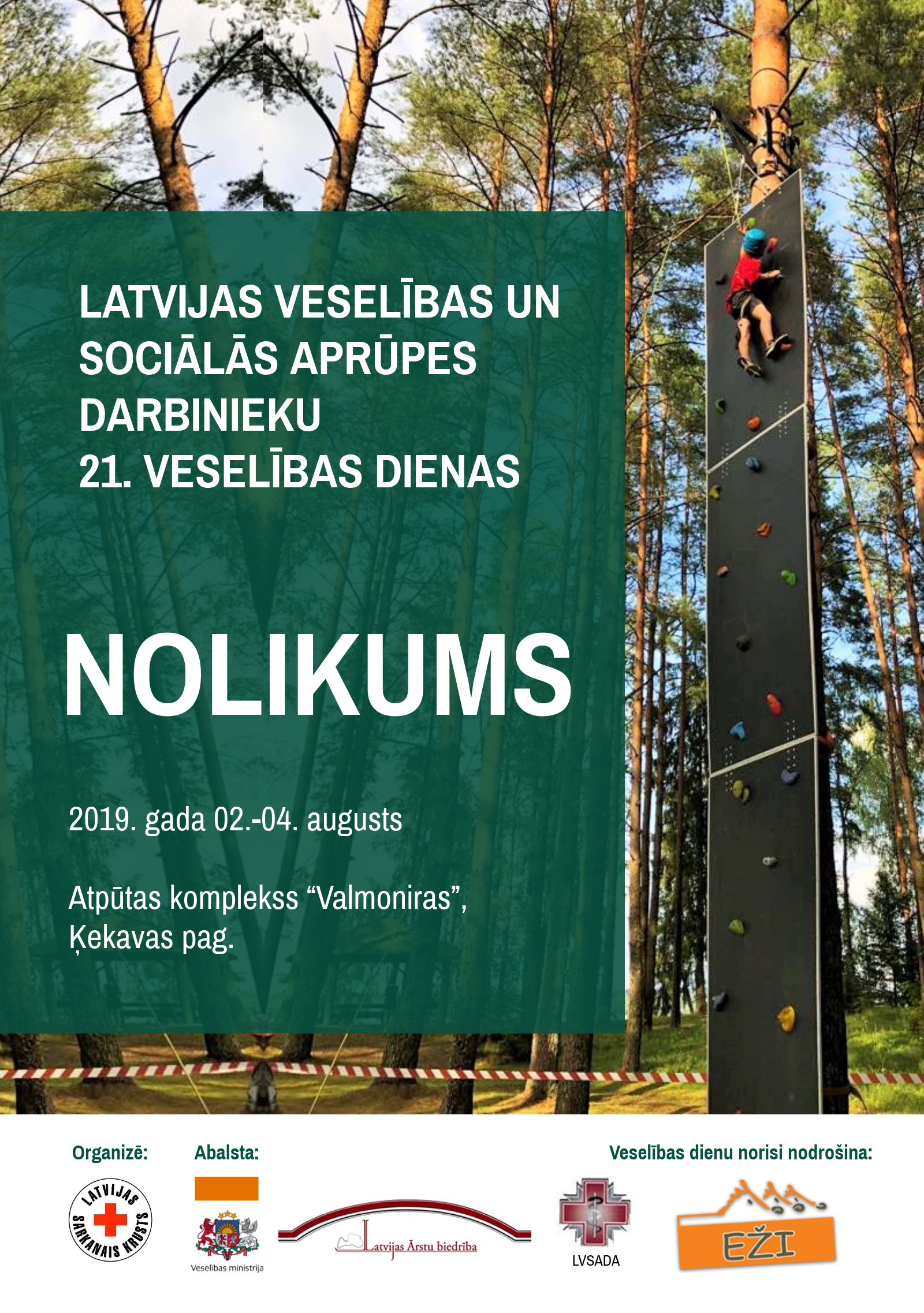 									Lasi pats un dod arī citiem!LATVIJAS VESELĪBAS UN SOCIĀLĀS APRŪPES DARBINIEKU 21. VESELĪBAS DIENU NOLIKUMSMĒRĶIS UN UZDEVUMI:Popularizēt veselīgu dzīves veidu ne tikai pacientiem;Veicināt veselības aprūpes darbinieku un to ģimenes locekļu praktiskās iemaņas sportiskās nodarbēs ar kopēju mērķi: fiziskās un garīgās veselības veicināšana, ģimenisko saišu stiprināšana;Savstarpējas saskaņas stiprināšana un kopēju viedokļu saskaņošana, izmantojot sportisku degsmi, azartu un neformālu gaisotni;Enerģijas uzkrāšana turpmākām darba uzvarām.Organizators: Veselības dienas organizē biedrība “Latvijas Sarkanais Krusts”Atbalstītāji: LR Veselības ministrija, Latvijas Ārstu Biedrība, Latvijas Veselības un sociālās aprūpes darbinieku arodbiedrība.Veselības dienu norisi un gaisotni nodrošina  ATC “Eži”Norises vieta: atpūtas komplekss “Valmoniras”, Ķekavas pag.Norises laiks: 2019. gada 02.-04. augustsIerašanās darbības vietā pēc individuālas programmas un komandu ieskatiem.PROGRAMMA2. AUGUSTS3. AUGUSTS4. AUGUSTSIESPĒJAMĀ LĪDZDALĪBA SACĪKSTĒS:DISCIPLĪNAS, KURAS TIEK VĒRTĒTAS KOMANDU KOPVĒRTĒJUMĀ Volejbols jauktajām komandām, komandā 6 cilvēki (vismaz 2 dāmas)Virves vilkšana kungiem, komandā 5 vīriVirves vilkšana dāmām, komandā 5 dāmasDāmu futbols, komandā 5 dāmasLielā stafete, komandā 8 cilvēki (vismaz 4 dāmas)Tūrisma stafete, komandā 6 dalībniekiKomandas kapteiņu sacensībasINDIVIDUĀLIE SPORTA VEIDI (kopvērtējumā tiek vērtēti labākais dāmas un labākais kunga rezultāts no komandas, izņemot “Zolīti” un “Makšķerēšanu”, kur tiek vērtēti 2 labākie rezultāti no komandas):Zolīte (No komandas var pieteikt 2 dalībniekus)Veiklais SnaiperisMakšķerēšana, klasiskā (No komandas var pieteikt 2 dalībniekus)Triatlons (No komandas var pieteikt 2 dalībnieces, 2 dalībniekus un 2 bērnus)    INDIVIDUĀLAS DISCIPLĪNAS: (Var piedalīties visi pasākuma dalībnieki) Veiklais (ātruma un precizitātes disciplīna)Snaiperis (precizitātes disciplīna)Izveicīgais (ātruma un precizitātes disciplīna)Pacietīgais (ātruma un precizitātes disciplīna)Stiprinieks (izturības un spēka disciplīna)Precīzais (precizitātes disciplīna)Ātrais (ātruma un precizitātes disciplīna)Saskanīgie, pāru disciplīna (ātruma un precizitātes disciplīna)Foto orientēšanāsĢimenes stafeteAugu atpazīšanaAuto veiklībaTriatlonsOrientēšanās labirintsINDIVIDUĀLAS AKTIVITĀTES BĒRNIEMAtsevišķi bērniem tiek piedāvāts bērnu spēļu laukums ar radošās darbnīcas aktivitātēm, zīmēšanu un veidošanu, ar speciālām stafetēm bērniem. Bērnu pilsētiņu vadīs un ar bērniem darbosies auklītes.Pasākuma tehniskā dokumentācija tiks izsūtīta komandām pēc pieteikumu reģistrācijas.Konsultācijas par sacensību noteikumiem, norisi un citām niansēm: Galvenais tiesnesis: Aldis Leitlands	tel.+371  26424490    e-pasts: aldis.leitlands@ezi.lv Atbildīgais organizators: Gundega Dambe 	tel. +371 29481551 e-pasts: gundega.dambe@redcross.lv 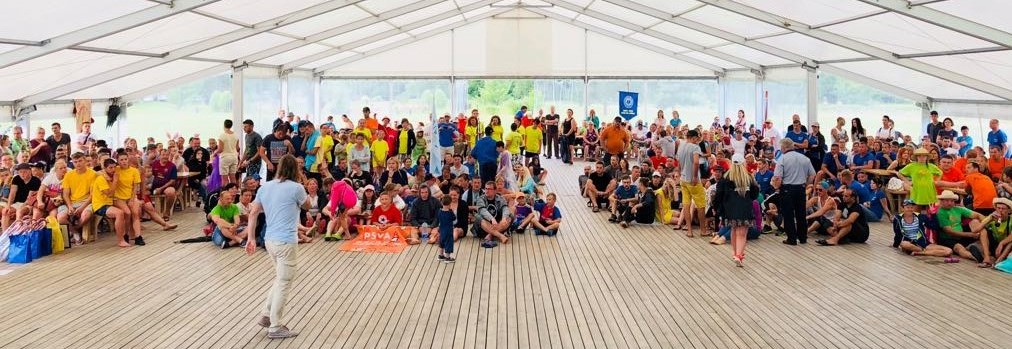 No 17:00Ierašanās, iekārtošanās, brīvais laiks18:00-24:00Dalībnieku reģistrēšanāsNo 20:00Zolītes turnīrs, pieteikšanās līdz 19:3023:00Komandu pārstāvju sanāksme, izlozes23:00-01:00Spēlē DJ07:00-09:00Dalībnieku reģistrēšanās sacensībāmNo 09:00Pieejami spēļu grafiki10:00-16.30 un 18.00 -21:00Komandu un individuālās sacensības, saskaņā ar grafikiemNo 12:00 Foto orientēšanāsNo 12:00Augu atpazīšana15:30-16:45Nometņu novērtēšana17.00-18.00Atklāšanas parāde, apbalvošana18:00-21:00Auto veiklībaNo 20:00Komandu  kapteiņu sacensības22:00-02:00Zaļumballe 06:00-09.00Makšķerēšanas sacensības09:00-11:00Orientēšanās labirintsNo 09:00TriatlonsNo 10:30Bērnu triatlons12:00-13:00Noslēguma parāde, apbalvošanaNo 14:00Atvadīšanās, solījumi un mājupceļšDALĪBNIEKI:Latvijas veselības un sociālās aprūpes darbinieku veselības dienās piedalās veselības  un sociālās aprūpes, jomā strādājoši speciālisti, kā arī viņu ģimenes locekļi, un/vai personas, kas tādiem pielīdzināmas Komandas tiek formētas pēc dalībnieku ieskatiem, par pamatu ņemot  dzīves vai darba vietu ģeogrāfisko tuvību, administratīvo teritoriju, draugu kopu, interešu, dzimuma, vecuma vai jebkuru citu pazīmi.PIETEIKUMI:Komandu un individuālie pieteikumi sacensībām jānoformē pēc pievienotās formas un jānosūta uz e-pastu: gundega.dambe@redcross.lv vai secretariat@redcross.lv līdz 2019.gada 21.jūlijam.DALĪBAS MAKSA:Dalības maksa 10,00 EUR no personām virs 12 gadiem maksājama pie komandas reģistrācijas, vai iepriekš ar pārskaitījumu, bērniem līdz 12 gadiem dalība pasākumā bez maksas.